В соответствии с Федеральным законом от 06.10.2003 № 131-ФЗ                  «Об общих принципах организации местного самоуправления в Российской Федерации», с Федеральным Законом от 30.12.2020 №518-ФЗ «О внесении изменений в отдельные законодательные акты Российской Федерации», со статьёй 69.1 Федерального Закона от 13.07.2015 года №218-ФЗ «О государственной регистрации недвижимости», руководствуясь Уставом муниципального района Сергиевский, на основании акта осмотра объекта недвижимого имущества № 1 от 10.08.2022г. 09 ч.00 минут. Администрация муниципального районаП О С Т А Н О В Л Я ЕТ:1.В отношении ранее учтенного объекта недвижимости кадастровый  номер 63:31:0802001:232,Самарская область, Сергиевский район, п. Серноводск, ул. Соцгородок д. 6 кв.1  выявлен правообладатель: гр. РФ Парфенов Сергей Анатольевич,  дата рождения: 04.12.1979 года, место рождения: п. Серноводск  Сергиевского   района, Куйбышевской области, реквизиты документа, удостоверяющего личность: паспорт  РФ серия 36 04 № 163113, выдан Сергиевским РОВД Самарской области  23.05.2003г., СНИЛС 025-105-828 -12,  адрес регистрации по месту жительства: Самарская область, Сергиевский район, п. Серноводск, ул. Калинина дом. 6 кв.1гр. РФ Парфенов Виктор Анатольевич,  дата рождения: 25.12.1986 года, место рождения: пос. Серноводск  Сергиевский   район, Куйбышевская область, реквизиты документа, удостоверяющего личность: паспорт  РФ серия 36 07 № 772843, выдан Отделением УФМС России по Самарской области в Сергиевском районе 02.02.2008г., СНИЛС 116-088-521-50,  адрес регистрации по месту жительства: Самарская область, Сергиевский район, п.г.т..  Суходол, ул. Солнечная д.46 кв.1          2. Право собственности Парфенова Сергея Анатольевича и Парфенова Виктора Анатольевича  подтверждается открытием наследственного дела №189/2022, на основании ответа нотариальной палаты Самарской области Сергиевского района №1787 от 25.08.2022г.3.Направить данное постановление в Управление Федеральной службы государственной регистрации, кадастра и картографии по Самарской области.4.Контроль за выполнением настоящего постановления оставляю за собой.Глава муниципального районаСергиевский                                                                             А.И. ЕкамасовПроект решения  получил:                ________________________	____________________            [Подпись/Дата] 	                                                  [Ф. И. О.]Примечание: в течение тридцати дней со дня получения проекта решения выявленный правообладатель вправе направить возражения относительно сведений о правообладателе по адресу: 446533, Самарская область, Сергиевский район, пос. Серноводск, ул. Советская, д. 61, каб. 3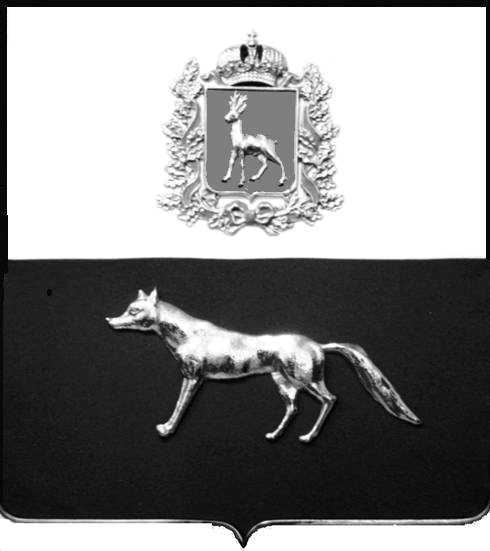 Администрациямуниципального районаСергиевскийСамарской областиПОСТАНОВЛЕНИЕ«       »  _____________ 2022г.	№__________.                               ПРОЕКТО выявлении правообладателя ранее учтенного объекта недвижимости, части жилого дома с кадастровым номером 63:31:0802001:232 по адресу: Самарская область, Сергиевский район, п. Серноводск, ул. Соцгородок  д. 6 кв.1